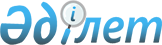 Об утверждении норм образования и накопления коммунальных отходов по городу Аксай Бурлинского района
					
			Утративший силу
			
			
		
					Решение Бурлинского районного маслихата Западно-Казахстанской области от 28 июня 2018 года № 26-5. Зарегистрировано Департаментом юстиции Западно-Казахстанской области 24 июля 2018 года № 5295. Утратило силу решением Бурлинского районного маслихата Западно-Казахстанской области от 29 сентября 2021 года № 8-5
      Сноска. Утратило силу решением Бурлинского районного маслихата Западно-Казахстанской области от 29.09.2021 № 8-5 (вводится в действие по истечении десяти календарных дней после дня первого официального опубликования).
      В соответствии со статьей 19-1 Экологического кодекса Республики Казахстан от 9 января 2007 года, статьей 6 Закона Республики Казахстан от 23 января 2001 года "О местном государственном управлении и самоуправлении в Республике Казахстан", постановлением акимата Западно - Казахстанской области от 13 апреля 2015 года № 98 "Об утверждении Правил расчета норм образования и накопления коммунальных отходов в Западно - Казахстанской области" (зарегистрированное в Реестре государственной регистрации нормативных правовых актов №3914, опубликованное 26 мая 2015 года в информационно-правовой системе "Әділет") Бурлинский районный маслихат РЕШИЛ:
      1. Утвердить нормы образования и накопления коммунальных отходов по городу Аксай Бурлинского района согласно приложению к настоящему решению.
      2. Исполняющему обязанности руководителя отдела организационно-правовой работы аппарата районного маслихата (Л.Уржанова) обеспечить государственную регистрацию данного решения в органах юстиции, его официальное опубликование в Эталонном контрольном банке нормативных правовых актов Республики Казахстан и в средствах массовой информации.
      3. Настоящее решение вводится в действие со дня первого официального опубликования. Нормы образования и накопления коммунальных отходов по городу Аксай Бурлинского района
      Полное написание аббревиатур:
      м2 - метр квадратный;
      м3 – метр кубический.
					© 2012. РГП на ПХВ «Институт законодательства и правовой информации Республики Казахстан» Министерства юстиции Республики Казахстан
				
      Председатель сессии 

А.Имашева

      Секретарь маслихата 

А.Куликешев
Приложение 
к решению Бурлинского 
районного маслихата
от 28 июня 2018 года №26-5
№
Тип объекта
Расчетная единица
м3/год
1.
Домовладения благоустроенные и неблагоустроенные
1 житель
1,2
2
Гостиницы, дома отдыха
1 место
1,13
3
Детские сады, ясли
1 место
0,4
4.
Учреждения, организации, офисы, банки, отделения связи
1 сотрудник
0,95
5.
Поликлиника
1 посещение
0,04
6.
Больница, прочие лечебно-профилактические учреждения
1 койко -место
2,06
7.
Школы и другие учебные заведения
1 учащийся
0,22
8.
Рестораны, кафе, учреждения общественного питания
1 посадочное место
1,16
9.
Кинотеатры, ночные клубы, игровые – развлекательные центры
1 посадочное место
0,8
10.
Музеи, выставки
1 м2 общей площади
0,8
11.
Стадионы, спортивные площадки
1 место по проекту
0,13
12.
Спортивные, танцевальные и игровые залы
1 м2 общей площади
0,21
13
Магазины, супермаркеты, рынки, торговые павильоны, киоски, лотки
1 м2 торговой площади
1,4
14.
Центр обслуживания населения
1 м2 общей площади
0,22
15.
Вокзал, автовокзал
1 м2 общей площади
0,5
16.
Аптеки
1 м2 торговой площади
0,44
17.
Автостоянки, автомойки, авто - заправочные станции, гаражи
1 машино - место
0,2
18.
Автомастерские 
1 работник
2,3
19.
Гаражные кооперативы
на 1 гараж
0,2
20.
Парикмахерские, косметические салоны
1 рабочее место
0,23
21.
Прачечные, химчистки, ремонт бытовой техники, швейные ателье
1 м2 общей площади
0,23
22.
Мастерские ювелирные, по ремонту обуви, часов
1 м2 общей площади
0,13
23.
Мелкий ремонт и услуги (изготовление ключей и так далее)
1 рабочее место
0,13
24.
Бани, сауны
1 м2 общей площади
0,43